Publicado en Madrid el 15/09/2022 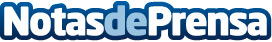 Cuatro señales de que una empresa no cumple con la nueva Ley de protección del informante según la experiencia de EQS GroupAyer el Consejo de Ministros aprobó en segunda vuelta el Proyecto de Ley para proteger a las personas que informen sobre corrupción. El Consejo de Estado debatirá este miércoles su dictamen sobre el Proyecto para llevarlo al debate en el Congreso de los diputados. Una vez se apruebe la Ley, las empresas de más de 50 empleados se enfrentan a multas de hasta 1 millón de euros si no cuentan con canales de comunicación que protejan al informante Datos de contacto:PR GarageClara Huertas / Adrián Casado650 541 487Nota de prensa publicada en: https://www.notasdeprensa.es/cuatro-senales-de-que-una-empresa-no-cumple_1 Categorias: Nacional Derecho Comunicación Sociedad E-Commerce Recursos humanos http://www.notasdeprensa.es